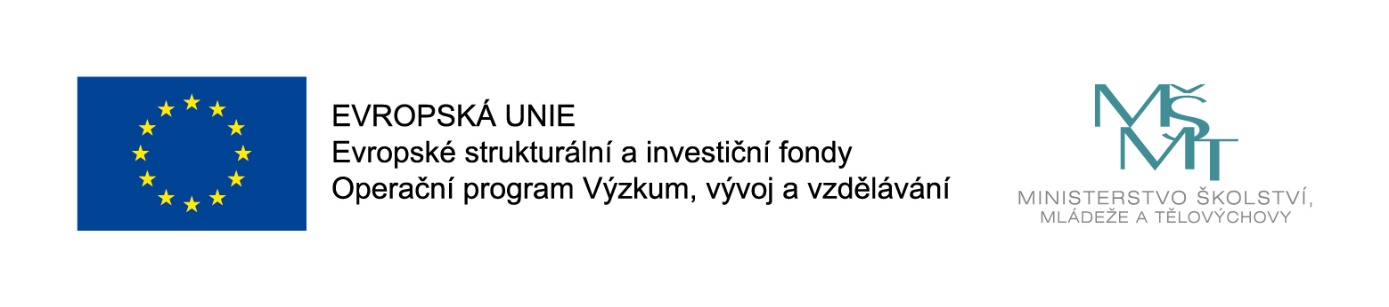 Název projektu: MŠ a ZŠ NEMO 22Číslo projektu: CZ.02.3.68/0.0/0.0/16_022/0002364Zahájení realizace projektu: 1. 1. 2017Ukončení realizace projektu: 31. 12. 2018Délka realizace: 24 měsícůVýše podpory: 486 348 KčTento projekt je spolufinancován Evropskou unií. Naše škola se stala úspěšným žadatelem v rámci výzvy 02_16_022 Podpora škol formou projektů zjednodušeného vykazování – Šablony pro MŠ a ZŠ I.Projekt je kombinací aktivit z těchto oblastí pro MŠ: personální podpora, profesní rozvoj pedagogů MŠ a usnadňování přechodu dětí z MŠ do ZŠ a kombinací aktivit z těchto oblastí pro ZŠ: personální podpora.Cílem projektu u MŠ je personální posílení našeho týmu o školního asistenta v mateřské škole, podpora vzdělávání pedagogů v kurzech zaměřených na čtenářskou a matematickou pregramotnost, sdílení zkušeností pedagogů z různých škol prostřednictvím vzájemných návštěv a prohloubení spolupráce s rodiči dětí prostřednictvím odborně zaměřených tematických setkávání. Cílem projektu u ZŠ je personální posílení našeho týmu o školního asistenta. Nastavené šablony MŠ:Školní asistent – personální podpora MŠCílem této aktivity je poskytnout dočasnou personální podporu – školního asistenta mateřské škole. Aktivita umožňuje vyzkoušet a na určité období poskytnout větší podporu zejména dětem ohroženým školním neúspěchem.Vzdělávání pedagogických pracovníků MŠ – DVPP v rozsahu 16 hodinCílem aktivity je podpořit profesní růst pedagogických pracovníků pomocí dlouhodobého vzdělávání a průběžného sebevzdělávání. Vzdělávání bude probíhat formou absolvování vzdělávacího programu DVPP akreditovaného v systému DVPP. Pedagogičtí pracovníci budou podpořeni v získávání dovedností, znalostí a kompetencí v oblasti čtenářské pregramotnosti a matematické pregramotnosti. Sdílení zkušeností pedagogů z různých škol prostřednictvím vzájemných návštěvCílem je podpořit pedagogy mateřské školy ve zvyšování kvality jejich každodenní práce při vzdělávání a výchově dětí, a to prostřednictvím vzájemné výměny zkušeností mezi pedagogy z různých škol v rámci ČR.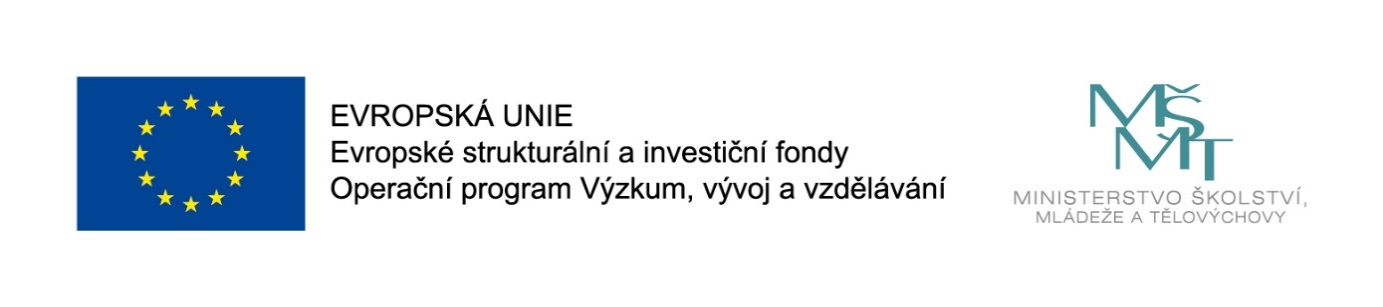 Odborně zaměřená tematická setkávání a spolupráce s rodiči dětí v MŠCílem aktivity je poskytnout rodičům dostatečný prostor a informace pro včasné rozmyšlení všech faktorů spojených s nástupem jejich dětí na základní školu.Nastavené šablony ZŠ:Školní asistent – personální podpora ZŠCílem této aktivity je poskytnout dočasnou personální podporu – školního asistenta základní škole. Aktivita umožňuje vyzkoušet a na určité období poskytnout větší podporu zejména žákům ohroženým školním neúspěchem.